Конспект занятия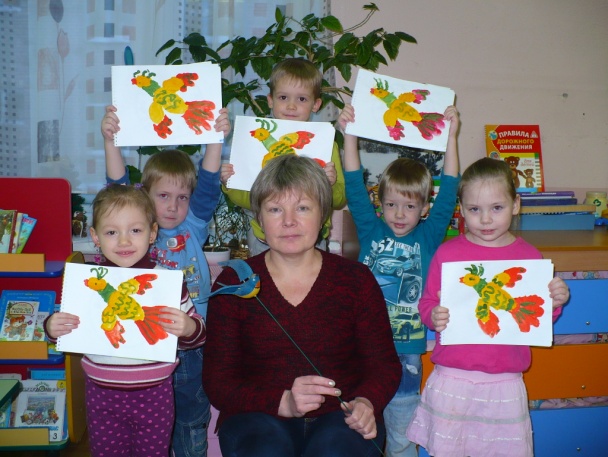  по рисованию для детей среднего дошкольного возраста
"сказочная птица"Петрова О.Ю. воспитательпервой квалификационной категорииМДОУ «Детский сад №183»г.ЯрославльКонспект занятия по рисованию в средней группе "Сказочная птица"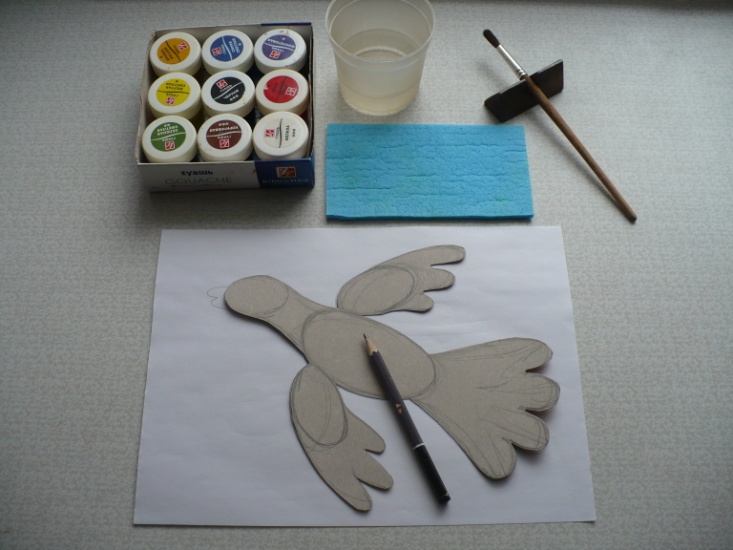 Образовательные задачи. Вызывать эмоциональный отклик на образ птиц, закреплять приемы рисования красками. Развивающие задачи. Развивать воображение и эстетическое восприятие.Воспитательные задачи. Воспитывать у детей желание доводить начатое дело до конца.Предварительная работа. Наблюдение за птицами, чтение сказок, рассматривание иллюстраций.Ход занятия.Звучит запись с голосами птицВоспитатель: Ребята, вы слышали! Будто взлетела птичья стая и все стихло.Ой, а там кто-то плачет, пойдемте посмотрим.(Дети идут с воспитателем в группу, там лежит лист бумаги с нарисованной птицей)- Посмотрите, кто это? (ответы детей) - Давайте спросим, почему она плачет?  Я немного знаю птичий язык и расскажу что она мне прощебетала...Перелетая из сказки в сказку стая птиц попала в сказку Г.Х. Андерсена "Снежная королева".  Вы слышали о такой сказке. Там очень  холодно. Своим ледяным дыханием снежная королева превратила всю стаю в льдинки. А вот эта птичка чудом осталась вот такой красивой. Теперь птичка не видит свою стаю, а только слышит. Она просит нас помочь найти своих подруг и вернуть им их красоту.- Давайте поищем. Но по каким признакам мы будем искать?Д.и."Назови признаки птиц.."(Дети идут искать  птиц и находят их в своих альбомах.)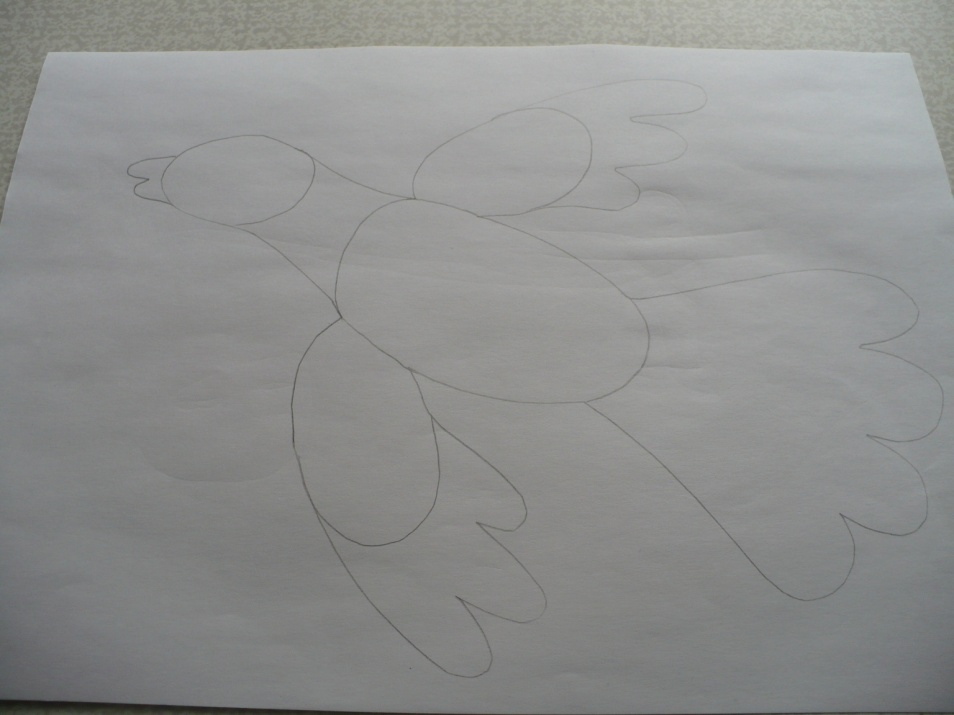 Воспитатель: Ребята, посмотрите они и в правду похожи на льдинки.(комментарии детей)- Что нам сделать чтоб вернуть их красоту? (ответы детей)- Давайте возьмем наши волшебные кисти, краски и раскрасим птиц(Дети берут кисти и раскрашивают туловище, голову и крылья желтой краской)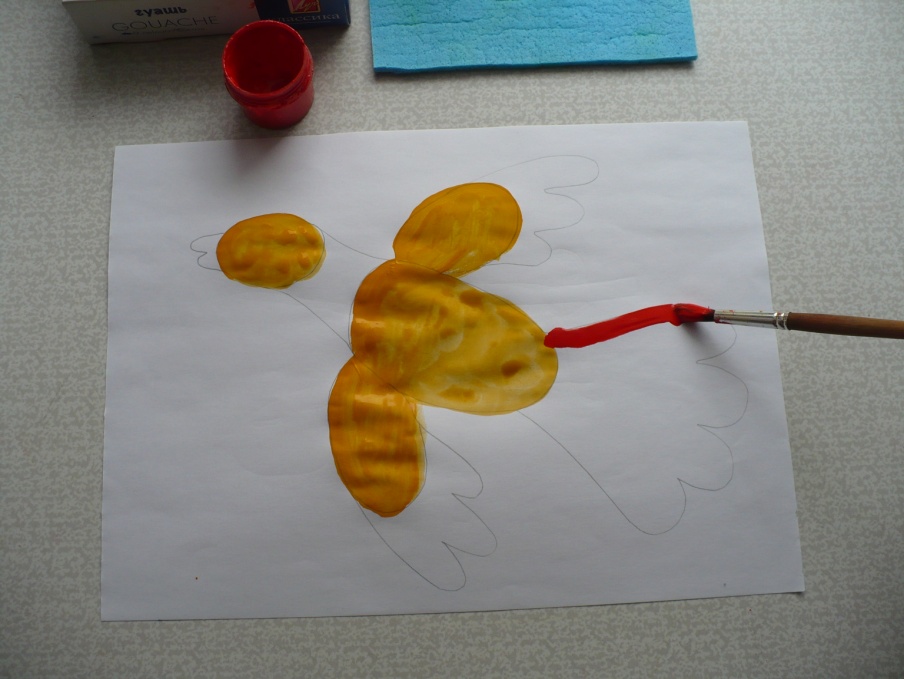 - А сейчас давайте встанем возле своих столов и отдохнемФизкультминутка:Подними ладошки выше и сложи над головойЧто же вышло? Вышла крыша, а под крышей мы с тобой.Подними ладошки выше и немного помашиЧто же вышло ? Вышла птичка, птицы тоже хорошиЗа тем предложить детям закончить начатую работу.(Красной - раскрасить клюв, кончики крыльев, хвост и нарисовать хохолок на голове) 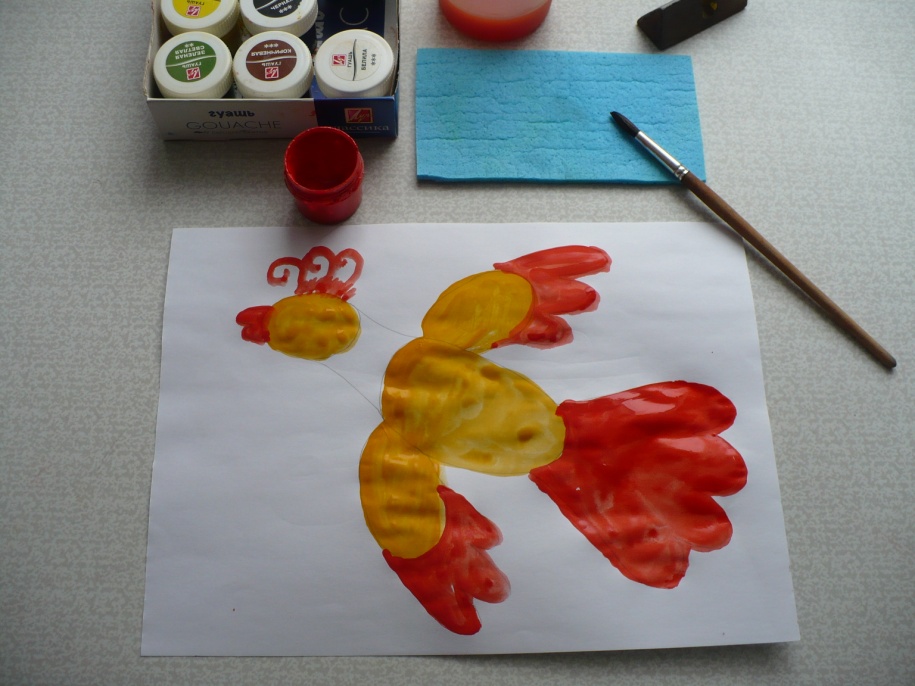 (Зеленой - раскрасить шею, нанести узоры на туловище, крылья и хвост)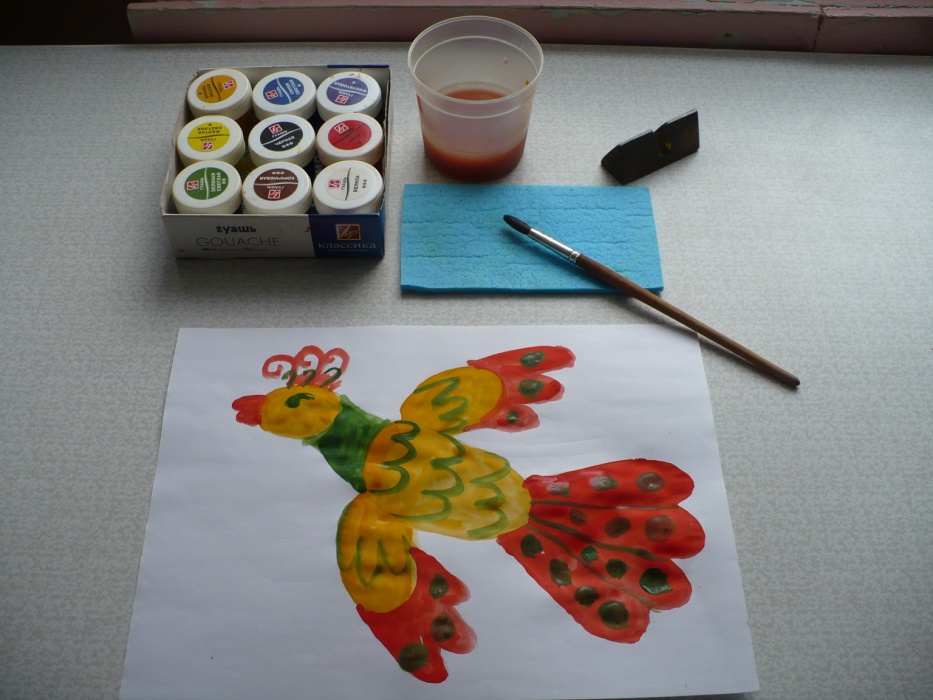 (Можно предложить сделать фон акварельными красками)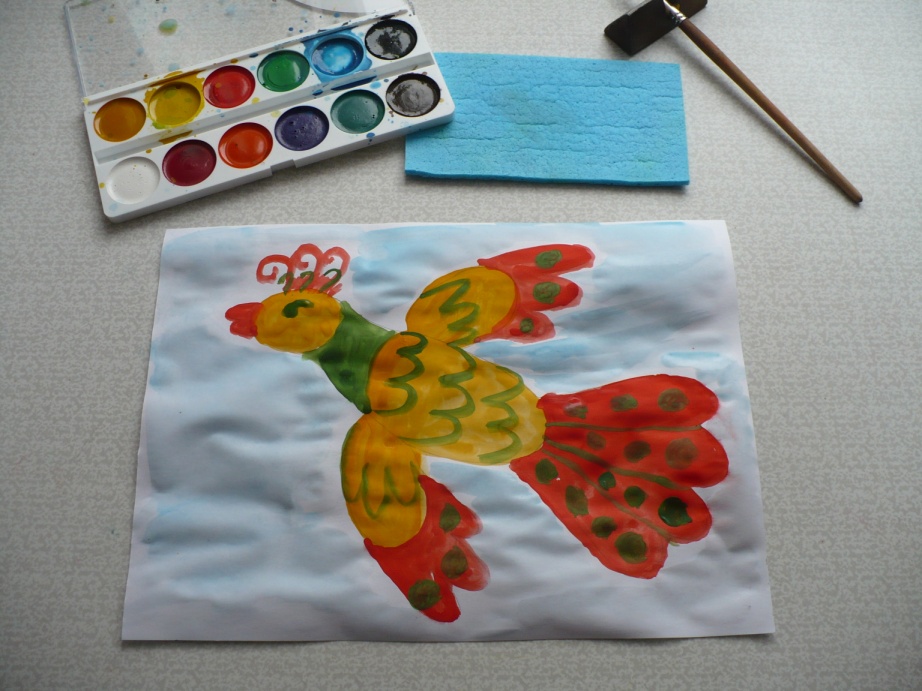 (Рисунок готов)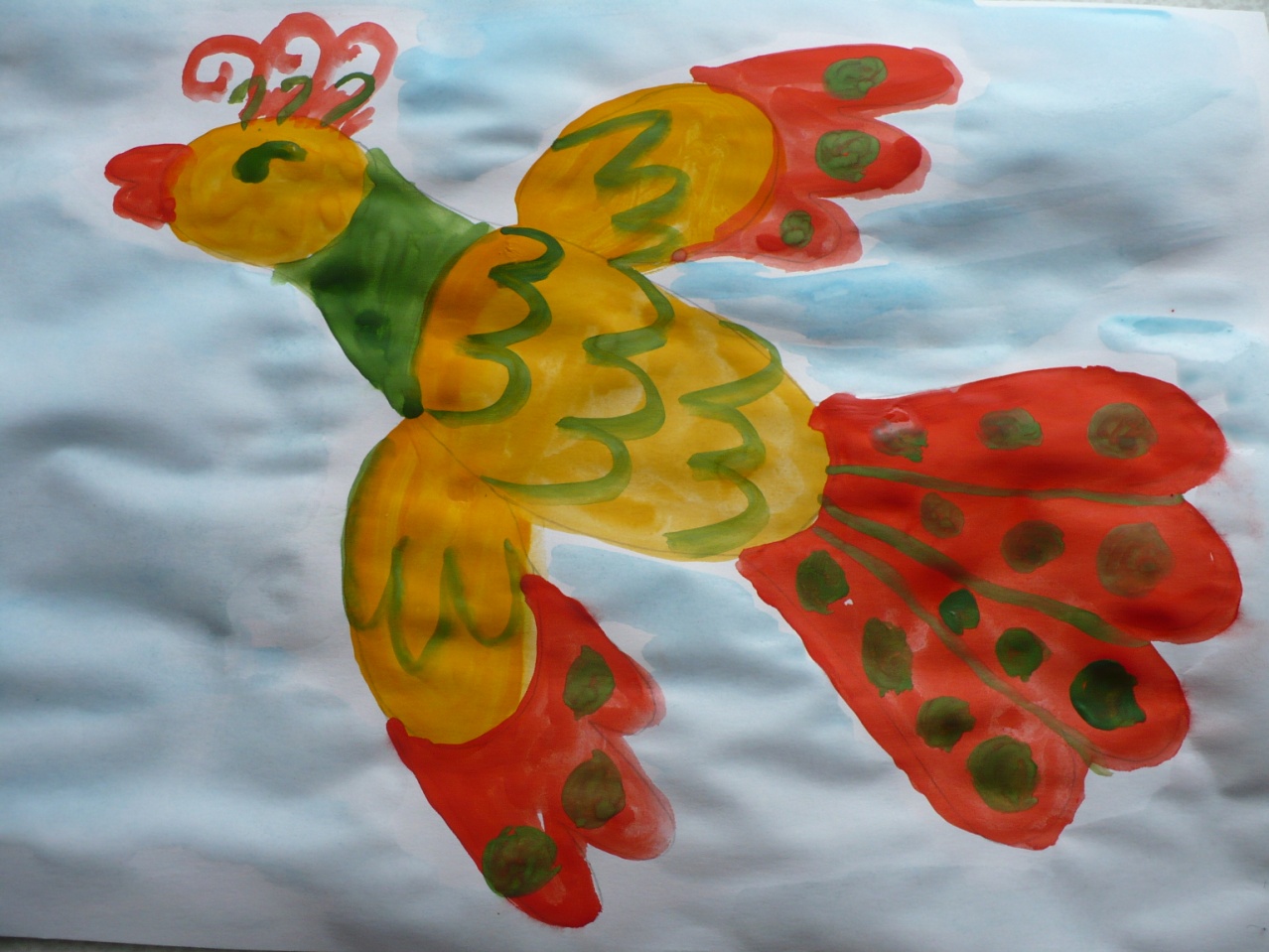 Сказочная птица благодарит детей за помощь и приглашает детей вместе с ней потанцевать (звучит музыка П.И.Чайковского из балета "Щелкунчик").